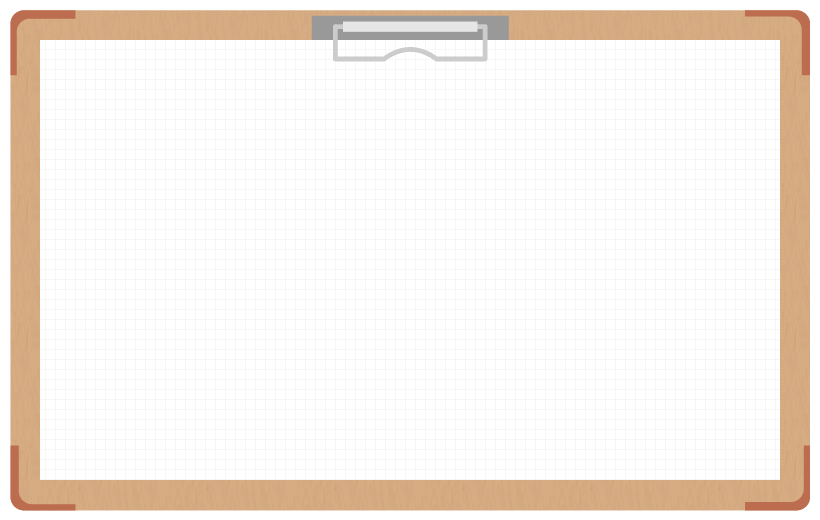 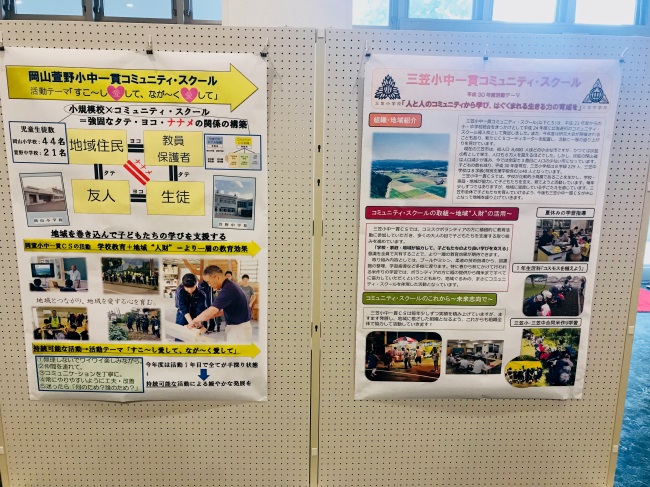 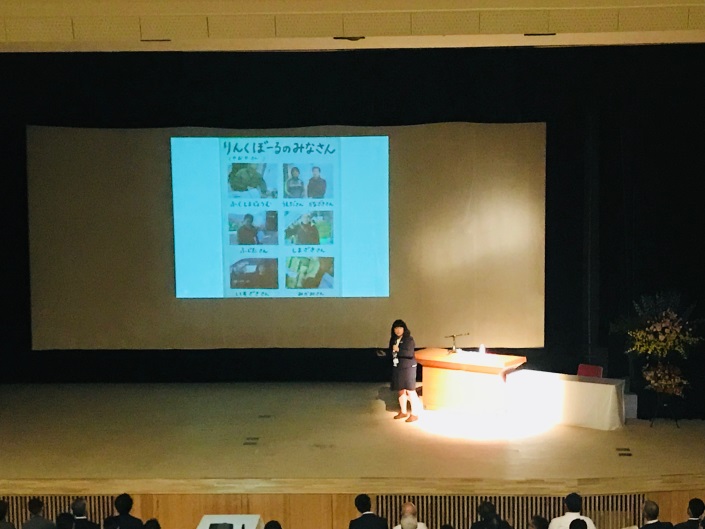 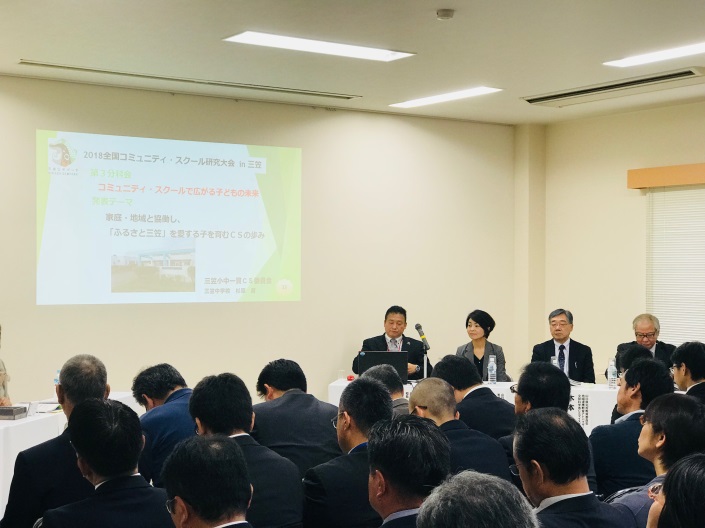 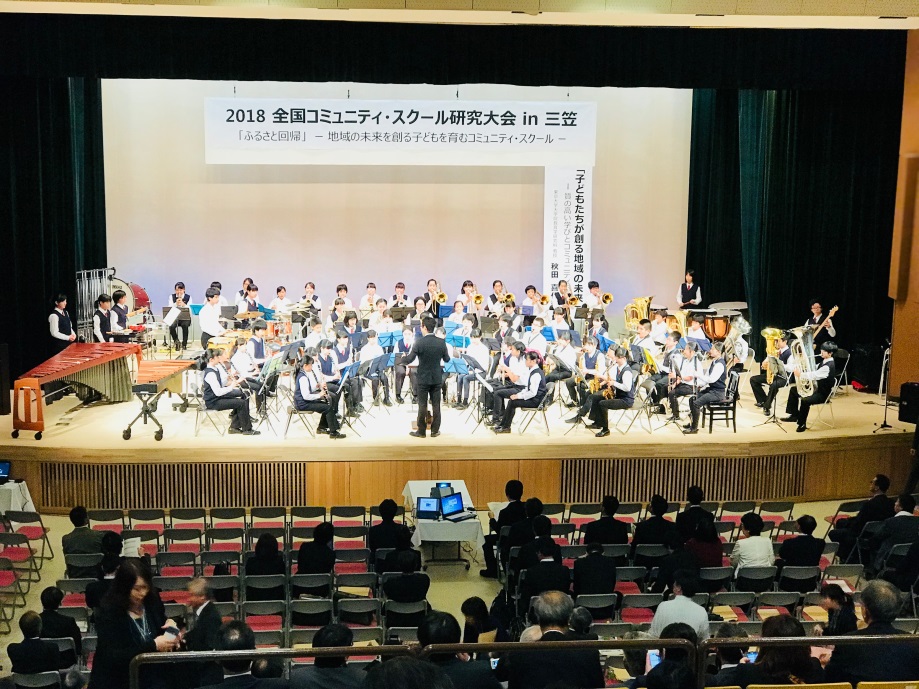 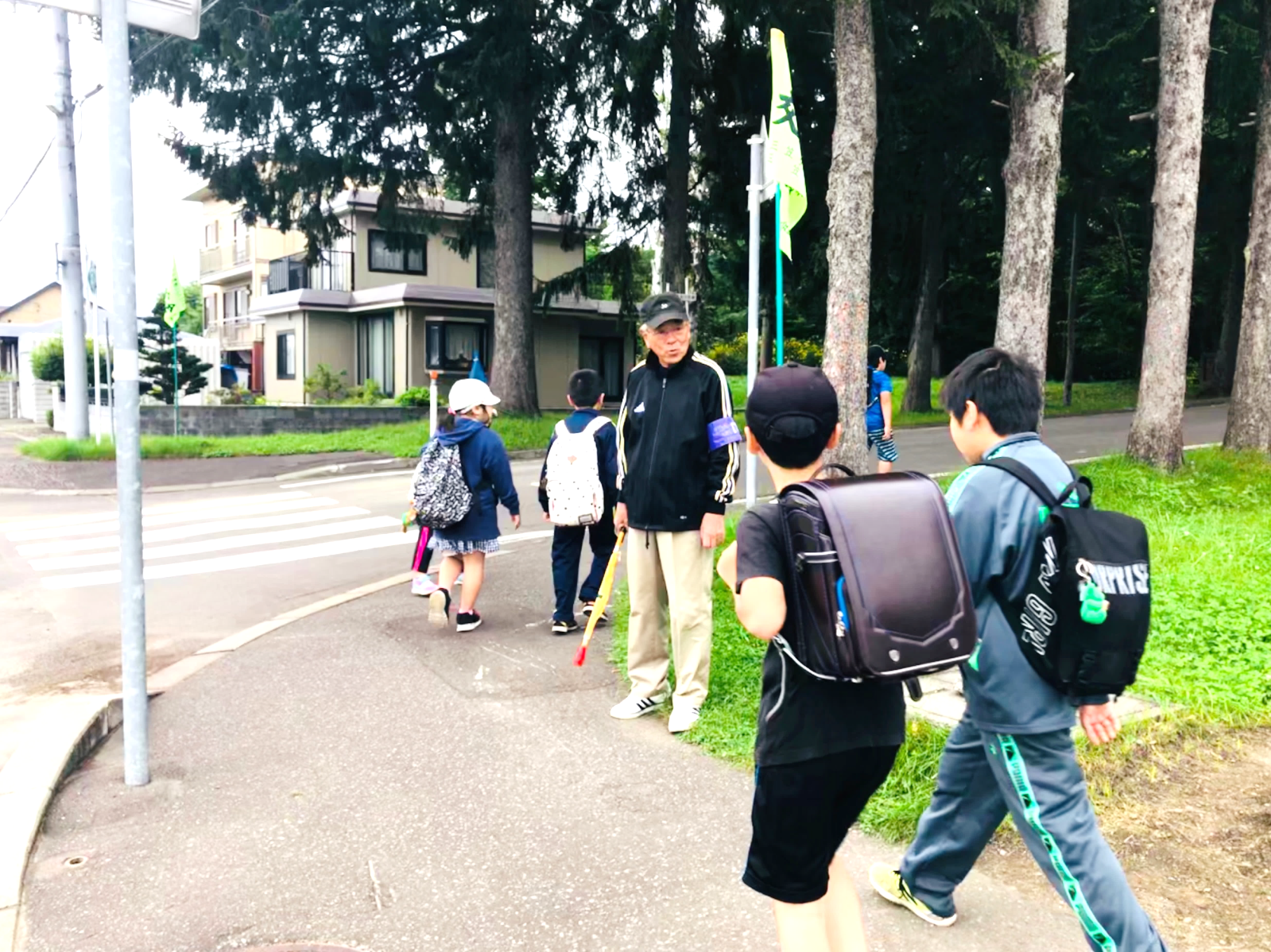 あいさつ＆見守りボランティア登録用紙提出先　三笠市教育委員会　　　若草町４０４番地　　　ＴＥＬ2-2197　　ＦＡＸ　2-6238三笠市立三笠小学校　　本郷町４８５番地1　　ＴＥＬ2-2010　　ＦＡＸ　2-2401三笠市立三笠中学校　　本郷町４８４番地2　　ＴＥＬ2-2066　　ＦＡＸ　2-2655ふ り が な（生年月日）昭和・平成　　　　　　　年　　月　　日氏　 　名※団体は　代表者氏名　　　　　　　　　　　　　　　（男・女）　　　　　　　　　　　　　　　（男・女）　　　　　　　　　　　　　　　（男・女）（生年月日）昭和・平成　　　　　　　年　　月　　日住　　　所〒〒〒〒連　絡　先電話（自宅）電話（自宅）電話(携帯)電話(携帯)連　絡　先ＦＡＸメールメールメール職　　　業１．学生　２．勤労者　３．主婦　４．退職者　５．その他（　　　　　　　）１．学生　２．勤労者　３．主婦　４．退職者　５．その他（　　　　　　　）１．学生　２．勤労者　３．主婦　４．退職者　５．その他（　　　　　　　）１．学生　２．勤労者　３．主婦　４．退職者　５．その他（　　　　　　　）